          Tu  -  TERZA UNIVERSITÀ -  2022/23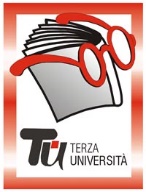                                                                 Bergamo - TERZA FASECalendario  Modulo  n°65COSA C’È DIETRO AL CARTELLO? (NUOVO)DocenteSonia Gervasoni GiornoMartedì Orario15.00 - 17.15PeriodoDal 14.03.2023 al 09.05.2023 (7 incontri, € 28,00)SedeLa PortaArgomentoSTORIA E URBANISTICA (max 60)PresentazioneGiovan Battista Moroni, Giovanni XXIII, Bartolomeo Colleoni… tante le personalità famose che hanno fatto la storia bergamasca, a cui hanno dedicato una strada. Ma ci sono molti altri che hanno lasciato un segno positivo anche se non sono portati continuamente alla ribalta. Spesso sono ricordati solo dalla targa di una via della nostra città. Bergamaschi, che collochiamo in una zona grigia meno conosciuta. Tanti… Ho selezionato le storie che mi sono piaciute di più.TutorGIULIANI MARIA TERESA118.04.2023Introduzione. Tre bergamaschi ala cattività avignonese.Introduzione. Tre bergamaschi ala cattività avignonese.202.05.2023Architetti: il Moro, il Cavaliere e il Cavallo.Architetti: il Moro, il Cavaliere e il Cavallo.309.05.2023Le donne.Le donne.416.05.2023Da che parte stare?Da che parte stare?523.05.2023Ecclesiastici, ma non solo.  Poeti vernacoli. Ecclesiastici, ma non solo.  Poeti vernacoli. 630.05.2023I cervelloni. Politici.I cervelloni. Politici.                                 Un vaso di coccio tra vasi di ferro.                                 Un vaso di coccio tra vasi di ferro.                                 Un vaso di coccio tra vasi di ferro.